6. razred naravoslovjeDelovni list – KORENINSKI SISTEMNa podlagi do sedaj osvojenega znanja o koreninskem sistemu poskusi smiselno dopolniti spodnjo skico.Pomagaj si z zapiski v zvezku in učbenikom na strani 74, 75.     (leva slika: prečni prerez – desna slika: korenina pod mikroskopom)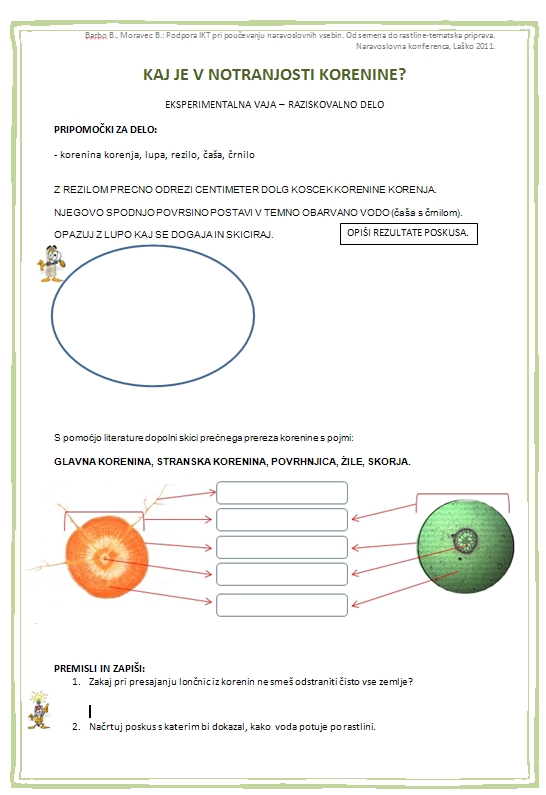 PREMISLI IN ZAPIŠIa. Zapiši, zakaj pri presajanju lončnic s korenine ne smeš odstraniti čisto vse prsti?b. Načrtuj poskus s katerim bi lahko dokazal, kako voda potuje po rastlini.